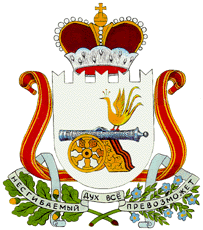 АДМИНИСТРАЦИЯ  БОЛТУТИНСКОГО СЕЛЬСКОГО ПОСЕЛЕНИЯ                     ГЛИНКОВСКОГО РАЙОНА  СМОЛЕНСКОЙ ОБЛАСТИ                                                                                      П О С Т А Н О В Л Е Н И Е от 13 ноября 2023 г.                                                          № 60 Администрация  Болтутинского сельского поселения Глинковского района Смоленской области п о с т а н о в л я е т:1. Внести в постановление Администрации Болтутинского сельского поселения Глинковского района Смоленской области от 16.11.2020 г. № 66 «Об утверждении муниципальной  Программы производственного контроля за соблюдением санитарных правил и выполнением санитарно-противоэпидемических  (профилактических) мероприятий на территории Болтутинского сельского поселения Глинковского района Смоленской области» (в редакции от 12.11.2021 г. № 30, 14.11.202 г. №56, 25.11.2022 г. № 74) следующие изменения:1.1 паспорт муниципальной программы «Производственного контроля за соблюдением санитарных правил и выполнением санитарно-противоэпидемических  (профилактических) мероприятий на территории Болтутинского сельского поселения Глинковского района Смоленской области» изложить в новой редакции (прилагается).1.2 раздел 3 муниципальной программы изложить в новой редакции(прилагается).1.3  раздел 5 муниципальной программы изложить в новой редакции(прилагается).2. Настоящее постановление вступает в силу  со дня его подписания  и подлежит официальному обнародованию в соответствии со ст.40 Устава Болтутинского сельского поселения Глинковского района Смоленской областиГлава муниципального образованияБолтутинского сельского поселенияГлинковского района Смоленской области                                 О.П. АнтиповаУтверждена постановлением Администрации Болтутинского сельского поселения Глинковского района Смоленской областиот 13  ноября 2023 года № 60Муниципальная программа«Производственного контроля за соблюдением санитарных правил и выполнением санитарно-противоэпидемических  (профилактических) мероприятий на территории Болтутинского сельского поселения Глинковского района Смоленской области» ПАСПОРТмуниципальной программыОсновные положенияПоказатели муниципальной программыСтруктура муниципальной программыФинансовое обеспечение муниципальной программыРаздел 3. Паспорта комплексов процессных мероприятийПАСПОРТкомплекса процессных мероприятийОбщие положенияПоказатели  реализации комплекса процессных мероприятий  Раздел 5. Сведения о финансировании структурных элементов муниципальной программы «Производственного контроля за соблюдением санитарных правил и выполнением санитарно-противоэпидемических  (профилактических) мероприятий на территории Болтутинского сельского поселения Глинковского района Смоленской области»О внесении изменений в   постановление АдминистрацииБолтутинского сельского поселенияГлинковского района Смоленской области от 16.11.2020 г. № 66 Ответственный исполнитель муниципальной программыГлава муниципального образования Болтутинского сельского поселения Глинковского района Смоленской области  Антипова Ольга ПавловнаПериод  (этапы) реализации муниципальной программыЭтап I : 2021-2023 год;Этап II: 2024-2026 годыЦели муниципальной программыПовышение уровня качества жизни сельского населения; создание условий для улучшения социально-демографической ситуации в сельской местности; повышение уровня и качества водоснабжения в сельской местности; осуществление эксплуатации систем водоснабжения в соответствии с требованиями СанПиН.Объемы финансового обеспечения за весь период реализации (по годам реализации и в разрезе источников финансирования на очередной финансовый год и 1, 2-й годы планового периода)Влияние на достижение целей муниципальной программыПовышение уровня качества жизни сельского населения; создание условий для улучшения социально-демографической ситуации в сельской местности; повышение уровня и качества водоснабжения в сельской местности; осуществление эксплуатации систем водоснабжения в соответствии с требованиями СанПиН.№ п/пНаименование показателя, единица измеренияБазовое значение показателя2023 годПланируемое значение показателя Планируемое значение показателя Планируемое значение показателя № п/пНаименование показателя, единица измеренияБазовое значение показателя2023 год2024 год2025 год2026 год12345611.Проведение отбора проб качества питьевой воды2345№
п/пЗадача структурного элементаКраткое описание ожидаемых эффектов от реализации задачи структурного элементаСвязь с показателями1234Ответственный за выполнение комплекса процессных мероприятий - Глава муниципального образования Болтутинского сельского поселения Глинковского района Смоленской области  Ольга Павловна АнтиповаОтветственный за выполнение комплекса процессных мероприятий - Глава муниципального образования Болтутинского сельского поселения Глинковского района Смоленской области  Ольга Павловна АнтиповаОтветственный за выполнение комплекса процессных мероприятий - Глава муниципального образования Болтутинского сельского поселения Глинковского района Смоленской области  Ольга Павловна Антипова1.Проведение санитарно-микробиологических исследований воды из  скважины для населения на соответствие с СанПин2.1.4.1074-01 и разводящей сети по исследуемым микробиологическим показателям Повышение уровня качества жизни сельского населения; создание условий для улучшения социально-демографической ситуации в сельской местности; повышение уровня и качества водоснабжения в сельской местности; осуществление эксплуатации систем водоснабжения в соответствии с требованиями СанПиН.Проведение отбора проб качества питьевой водыНаименование муниципальной программы/источник финансового обеспеченияОбъем финансового обеспечения по годам (этапам) реализации  (рублей)Объем финансового обеспечения по годам (этапам) реализации  (рублей)Объем финансового обеспечения по годам (этапам) реализации  (рублей)Объем финансового обеспечения по годам (этапам) реализации  (рублей)Наименование муниципальной программы/источник финансового обеспечениявсего2024 год2025 год2026 год12345Производственного контроля за соблюдением санитарных правил и выполнением санитарно-противоэпидемических  (профилактических) мероприятий на территории Болтутинского сельского поселения Глинковского района Смоленской области45 000, 0015 000,0015 000,0015000,00федеральный бюджет0000местный бюджет45 000, 0015 000,0015 000,0015000,00областной бюджет0,000,0000внебюджетные средства0000Приложение к паспорту муниципальной программы «Производственного контроля за соблюдением санитарных правил и выполнением санитарно-противоэпидемических  (профилактических) мероприятий на территории Болтутинского сельского поселения Глинковского района Смоленской области»Ответственный за выполнение комплекса процессных мероприятийГлава муниципального образования Болтутинского сельского поселения Глинковского района Смоленской области  Антипова Ольга ПавловнаСвязь с муниципальной программойМуниципальная программа «Производственного контроля за соблюдением санитарных правил и выполнением санитарно-противоэпидемических  (профилактических) мероприятий на территории Болтутинского сельского поселения Глинковского района Смоленской области»№ п/пНаименование показателя реализацииЕдиница измеренияБазовое значение показателя реализации 2022 годПланируемое значение показателя реализации на очередной финансовый год и плановый периодПланируемое значение показателя реализации на очередной финансовый год и плановый периодПланируемое значение показателя реализации на очередной финансовый год и плановый период№ п/пНаименование показателя реализацииЕдиница измеренияБазовое значение показателя реализации 2022 год2023 год2024 год2025 год12345671.Проведение отбора проб качества питьевой водыединиц2345№п/п№п/пНаименованиеИсточник финансированияОбъем средств на реализацию муниципальной программы на очередной финансовый год и плановый период (рублей)Объем средств на реализацию муниципальной программы на очередной финансовый год и плановый период (рублей)Объем средств на реализацию муниципальной программы на очередной финансовый год и плановый период (рублей)Объем средств на реализацию муниципальной программы на очередной финансовый год и плановый период (рублей)№п/п№п/пНаименованиеИсточник финансированиявсего2024 год2025 год2026 год11234567Информационная поддержка субъектов малого и среднего предпринимательстваИнформационная поддержка субъектов малого и среднего предпринимательстваИнформационная поддержка субъектов малого и среднего предпринимательстваИнформационная поддержка субъектов малого и среднего предпринимательстваИнформационная поддержка субъектов малого и среднего предпринимательстваИнформационная поддержка субъектов малого и среднего предпринимательстваИнформационная поддержка субъектов малого и среднего предпринимательстваИнформационная поддержка субъектов малого и среднего предпринимательства1.Проведение санитарно-микробиологических исследований воды из  скважины для населения на соответствие с СанПин2.1.4.1074-01 и разводящей сети по исследуемым микробиологическим показателям Проведение санитарно-микробиологических исследований воды из  скважины для населения на соответствие с СанПин2.1.4.1074-01 и разводящей сети по исследуемым микробиологическим показателям Средства местного бюджета45 000, 0015 000,0015 000,0015000,00Всего по муниципальной программе, в том числе:Всего по муниципальной программе, в том числе:Всего по муниципальной программе, в том числе:Всего по муниципальной программе, в том числе:средства местного бюджетасредства местного бюджетасредства местного бюджетасредства местного бюджета45 000, 0015 000,0015 000,0015000,00средства областного бюджетасредства областного бюджетасредства областного бюджетасредства областного бюджета0,000,000,000,00средства федерального бюджетасредства федерального бюджетасредства федерального бюджетасредства федерального бюджета0,000,000,000,00внебюджетные источникивнебюджетные источникивнебюджетные источникивнебюджетные источники0,000,000,000,00